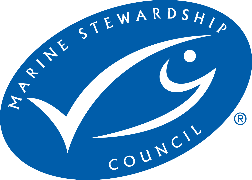 คำแถลงความเข้าใจ ของผู้ถือใบรับรอง MSC CoC เกี่ยวกับข้อกำหนดด้านแรงงาน ในที่นี้ขอยืนยันว่า ได้อ่านข้อกำหนดด้านแรงงานของ MSC ตามข้อกำหนดที่ 5.7 ของมาตรฐาน ห่วงโซ่การคุ้มครองของ MSC: ฉบับเริ่มต้น ฉบับที่ 5 (หรือข้อกำหนดที่ 5.7 ของมาตรฐานห่วงโซ่การคุ้มครองของ MSC: ฉบับการรับรองแบบกลุ่ม ฉบับที่ 2.0 หรือข้อกำหนดที่ 5.8 ของมาตรฐานห่วงโซ่การคุ้มครองของ MSC: ฉบับการรับรองแบบติดต่อผู้บริโภคโดยตรง ฉบับที่ 2.0) เป็นที่เข้าใจว่าองค์กร สถานที่ผลิตที่เกี่ยวข้อง ภายใน ใบรับรองของห่วงโซ่การคุ้มครอง (Chain of Custody - CoC) และ/หรือ ผู้รับเหมาช่วง จะต้องปฏิบัติให้สอดคล้อง ตามข้อกำหนดต่อไปนี้ ภายในระยะเวลาของการตรวจ CoC ครั้งต่อไป และตลอดอายุของใบรับรอง MSC/ASC CoC:ดำเนินการตรวจประเมินทางด้านแรงงาน ตามโปรแกรมด้านแรงงานโดยบุคคลที่สามที่ได้รับการยอมรับ (SA8000, BSCI หรือ SEDEX SMETA) เพื่อรักษาสถานะการรับรองของ MSC/ASC CoC ภายในระยะเวลา ของการตรวจ CoC ครั้งที่สอง ตามมาตรฐาน CoC ดำเนินการให้มั่นใจว่า การตรวจประมินทางด้านแรงงาน สอดคล้องตามข้อกำหนดการตรวจประเมินทางด้านแรงงาน โดยบุคคลที่สามของ MSC ปฏิบัติตามข้อกำหนดของโปรแกรมทางด้านแรงงาน ของบุคคลที่สามที่เกี่ยวข้อง ตลอดระยะเวลา ของใบรับรอง CoC หรือจนกว่าประเทศที่ปฏิบัติงาน หรือกิจกรรมที่ปฏิบัติงานไม่ถือเป็นความเสี่ยง ของมาตรฐาน ตามเครื่องมือให้คะแนนความเสี่ยงทางด้านแรงงานของประเทศ (ตาราง 6 ในข้อกำหนด การรับรองห่วงโซ่การคุ้มครองของ MSC v3.0) ข้อมูลและลิขสิทธิ์ของแม่แบบ“คำแถลงความเข้าใจของผู้ถือใบรับรอง MSC CoC เกี่ยวกับข้อกำหนดทางด้านแรงงาน” ของ MSC และเนื้อหาของเอกสารทั้งหมด เป็นลิขสิทธิ์ของ “Marine Stewardship Council” - © “Marine Stewardship Council” 2019 และขอสงวนสิทธิ์ทั้งหมดรายการเอกสารโปรแกรมของ MSC ที่มีการควบคุมอยู่  จะมีระบุไว้ในเว็บไซต์ MSC (msc.org)มาตรฐานของห่วงโซ่อุปทานMarine Stewardship CouncilMarine House1 Snow HillLondon EC1A 2DHสหราชอาณาจักร โทรศัพท์: + 44 (0) 20 7246 8900โทรสาร: + 44 (0) 20 7246 8901อีเมล: supplychain@msc.orgลงชื่อ:ชื่อผู้มีอำนาจลงนามแทนองค์กรตำแหน่ง:ตำแหน่งงานของผู้มีอำนาจลงนามในองค์กรวันที่:การควบคุมฉบับที่ของแม่แบบการควบคุมฉบับที่ของแม่แบบฉบับที่วันที่เผยแพร่คำอธิบายการแก้ไข1.028 มีนาคม พ.ศ. 2562N/A – เอกสารใหม่